		Соглашение		О принятии согласованных технических правил Организации Объединенных Наций для колесных транспортных средств, предметов оборудования и частей, которые могут быть установлены и/или использованы на колесных транспортных средствах, и об условиях взаимного признания официальных утверждений, выдаваемых на основе этих правил Организации Объединенных Наций*(Пересмотр 3, включающий поправки, вступившие в силу 14 сентября 2017 года)_________		Добавление 116 — Правила № 117 ООН		Пересмотр 5 — Поправка 2Поправки серии 04 — Дата вступления в силу: 24 сентября 2023 года		Единообразные предписания, касающиеся официального утверждения шин в отношении звука, издаваемого ими при качении, и/или их сцепления на мокрых поверхностях и/или сопротивления качениюНастоящий документ опубликован исключительно в информационных целях. Аутентичным и юридически обязательным текстом является документ: ECE/TRANS/WP.29/2023/8._________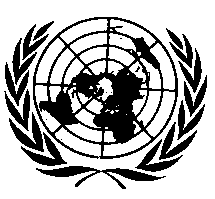 ОРГАНИЗАЦИЯ ОБЪЕДИНЕННЫХ НАЦИЙСодержание, приложения изменить следующим образом:«7	Процедуры испытания эффективности шин на снегу в случае зимних шин, 
предназначенных для использования в тяжелых снежных условиях			[...]9	Процедура определения сцепления с мокрым дорожным покрытием для шин 
в изношенном состоянии			[...]»	Пункт 1.1.7, заменить «1990» на «2000».Пункт 2.1, подпункт e) изменить следующим образом:«	e)	предназначена шина для использования в тяжелых снежных условиях или нет;»Пункт 2.13.1 изменить следующим образом:«2.13.1	“Шина для использования в тяжелых снежных условиях” означает зимнюю шину или шину специального назначения, у которой рисунок протектора, материал протектора или конструкция специально предназначены для использования в тяжелых снежных условиях и которая отвечает требованиям пунктов 6.5 и 6.5.1 настоящих Правил.2.13.1.1	“Ледовая шина” означает зимнюю шину класса С1, классифицируемую в качестве шины для использования в тяжелых снежных условиях, которая помимо этого предназначена для использования на дорожных поверхностях, покрытых льдом, и которая отвечает требованиям пункта 6.5.2 настоящих Правил».Пункт 2.18 изменить следующим образом:«2.18	[...]c)	F3611-22 для размера P225/60R16 в изношенном состоянии и которую обозначают как “СЭИШ16 с формованным покрытием в изношенном состоянии”,d)	F2872 — 16 для размера 225/75R16C и которую называют “СЭИШ16C”,e)	F2871 — 16 для размера 245/70R19,5 и которую называют “СЭИШ19,5”,f)	F2870 — 16 для размера 315/70R22,5 и которую называют “СЭИШ22,5”».Пункт 3.1.1 изменить следующим образом:«3.1.1	Эксплуатационные характеристики, подлежащие оценке для определения типа шины; “уровень звука, издаваемого при качении”, и/или “эффективность сцепления шины в новом состоянии с мокрым дорожным покрытием”, и/или “эффективность сцепления шины в изношенном состоянии с мокрым дорожным покрытием”, и/или “уровень сопротивления качению”; “уровень эффективности на снегу” в случае шины, предназначенной для использования в тяжелых снежных условиях, и — дополнительно — “уровень эффективности на льду” в случае ледовой шины;»Пункт 3.1.5.1 изменить следующим образом:«3.1.5.1	предназначена шина для использования в тяжелых снежных условиях или нет;»Пункт 4.2.6 изменить следующим образом:«4.2.6	обозначение “Alpine” (“высокогорная”) (“трехглавая вершина со снежинкой”, соответствующее пиктограмме, описанной в добавлении 1 к приложению 7), если зимняя шина или шина специального назначения классифицируется как “шина для использования в тяжелых снежных условиях;»Пункт 4.2.6.1 изменить следующим образом:«4.2.6.1	обозначение “Ice Grip” (“Ледовая”) (соответствующее пиктограмме, описанной в добавлении 1 к приложению 8), если шина, предназначенная для использования в тяжелых снежных условиях, дополнительно классифицируется как ледовая шина;»Включить новый пункт 4.2.6.2 следующего содержания:«4.2.6.2	обозначение “M+S” или “M.S” либо “M&S” в дополнение к обозначению “Alpine”, если шина специального назначения классифицируется как шина для использования в тяжелых снежных условиях;»Пункт 4.3.1 изменить следующим образом:«4.3.1	В случае если официальное утверждение шины на основании настоящих Правил предоставлено тем же органом по официальному утверждению типа, который предоставил официальное утверждение на основании Правил № 30 или № 54, знак официального утверждения на основании Правил № 30 или № 54 может быть совмещен с указанием применимой серии поправок, в силу которой шина была официально утверждена на основании Правил № 117, в виде двух цифр (например, цифр “04”, свидетельствующих о том, что официальное утверждение на основании Правил № 117 было предоставлено в силу поправок серии 04) и индексов согласно пункту 5.2.2 с использованием дополнительного знака “+”, как это указано в добавлении 3 к приложению 2 к настоящим Правилам, например “0236378 + 04S2W2R3B”».Пункт 5.2.2 изменить следующим образом:«5.2.2	[...]	Буква S будет сопровождаться индексом “2” для обозначения соответствия стадии 2; с учетом же того, что для характеристик сцепления шин в новом состоянии с мокрым дорожным покрытием и для сопротивления качению в пунктах 6.2 и 6.3 ниже определено по две стадии, буква W будет сопровождаться либо индексом “1” для обозначения соответствия стадии 1, либо индексом “2” в случае соответствия стадии 2, а буква R будет сопровождаться либо индексом “2” для обозначения соответствия стадии 2, либо индексом “3” в случае соответствия стадии 3».Пункт 5.3.1.2 изменить следующим образом:«5.3.1.2	Перед индексом(ами), предусмотренным(ыми) в пункте 5.2.2 выше, проставляют две цифры, которые указывают серию поправок к предписаниям о характеристиках шин для Правил № 117, 
например 04S2 — для поправок серии 04, касающихся звука, издаваемого шиной при качении, на стадии 2, или 04S2W2R3B — для поправок серии 04, касающихся звука, издаваемого шиной при качении, 
на стадии 2, сцепления шины в новом состоянии с мокрым дорожным покрытием на стадии 2, сопротивления качению на стадии 3 и сцепления шины в изношенном состоянии с мокрым дорожным покрытием».Пункт 5.4.3 изменить следующим образом:«5.4.3	индекса(ов) и указания соответствующей серии поправок, если таковые приняты, как это определено в карточке сообщения.		Использоваться может один из индексов, перечисленных ниже, или любая их комбинация.[...]»Пункт 6.1.1, сноску под таблицей со значениями предельных уровней для стадии 2 изменить следующим образом:«Вышеуказанные предельные уровни увеличивают на 1 дБ(A) для шин, классифицируемых в качестве зимних шин, предназначенных для использования в тяжелых снежных условиях, шин с повышенной несущей способностью или усиленных шин либо для любой комбинации этих классификаций».Пункт 6.1.2 таблицу со значениями предельных уровней для стадии 2 изменить следующим образом:«»Пункт 6.1.3, таблицу со значениями предельных уровней для стадии 2 изменить следующим образом:«»Пункт 6.2.1 изменить следующим образом:«6.2.1		В случае шин класса С1, проходящих испытание в соответствии с любой из процедур, предусмотренных в части А) приложения 5 к настоящим Правилам, шина должна отвечать следующим требованиям:»Пункт 6.2.2 изменить следующим образом:«6.2.2	В случае шин класса С2, проходящих испытание в соответствии с любой из процедур, предусмотренных в части В) приложения 5 к настоящим Правилам, шина должна отвечать следующим требованиям: »Пункт 6.2.3 изменить следующим образом:«6.2.3	В случае шин класса С3, проходящих испытание в соответствии с любой из процедур, предусмотренных в части В) приложения 5 к настоящим Правилам, шина должна отвечать следующим требованиям:»Пункт 6.3 изменить следующим образом:«6.3	Предельные значения коэффициента сопротивления качению (Cr), измеренные в соответствии с методом, описанным в приложении 6 к настоящим Правилам.	Максимальное значение коэффициента сопротивления качению не должно превышать следующих указанных ниже значений (значение, выраженное в Н/кН, эквивалентно значению, выраженному в кг/т):Пункт 6.4.1 изменить следующим образом:«6.4.1 	В случае шин класса С1, проходящих испытание в соответствии с любой из процедур, предусмотренных в приложении 9 к настоящим Правилам, шина должна отвечать следующим требованиям:»Включить новый пункт 6.4.2 следующего содержания:«6.4.2	В случае шин класса С2, которые оцениваются в соответствии с процедурой, предусмотренной в пункте 3 приложения 9 к настоящим Правилам, шина должна отвечать следующим требованиям:»Включить новый пункт 6.4.3 следующего содержания:«6.4.3	В случае шин класса С3, которые оцениваются в соответствии с процедурой, предусмотренной в пункте 3 приложения 9 к настоящим Правилам, шина должна отвечать следующим требованиям:»Пункт 6.5 изменить следующим образом:«6.5	Для того чтобы шину можно было классифицировать в качестве шины, предназначенной для использования в тяжелых снежных условиях, она должна удовлетворять эксплуатационным требованиям, указанным в пункте 6.5.1 ниже. Шина должна отвечать этим требованиям по итогам испытания по методу, указанному в приложении 7, при котором:	[...]»Пункт 6.5.2 изменить следующим образом:«6.5.2	Требования, касающиеся эффективности на льду, для шин класса С1, классифицируемых как ледовыеДля того чтобы шину, предназначенную для использования в тяжелых снежных условиях, можно было классифицировать как ледовую, она должна соответствовать минимальному значению индекса сцепления на льду, рассчитанному согласно процедуре, описанной в приложении 8, которое — по сравнению со стандартной эталонной испытательной шиной (СЭИШ) — должно быть следующим:[...]»Пункты 6.6 и 6.6.1 изменить следующим образом:«6.6	Для того чтобы шину можно было классифицировать в качестве “тяговой шины”, она должна отвечать по крайней мере одному из требований пункта 6.6.1 или 6.6.2.6.6.1	Шина должна иметь рисунок протектора как минимум с двумя кольцевыми ребрами, на каждом из которых имеется не менее 30 блоковых элементов, разделенными канавками и/или узкими прорезями, глубина которых должна составлять не менее половины глубины рисунка протектора».Добавить новые пункты 6.6.2, 6.6.2.1, 6.6.2.2 и 6.6.2.3 следующего содержания:«6.6.2	Общее количество (nTE) тяговых элементов в рисунке протектора шины должно быть равным пороговому значению, рассчитываемому на основе потенциала деформации (Pdef) рисунка протектора согласно пункту 6.6.2.3, или превышать его.6.6.2.1		Расчет потенциала деформации рисунка протектора“Потенциал деформации” (Pdef) рассчитывают следующим образом:где:Rvoid — безразмерная величина от 0 до 1, соответствующая коэффициенту пустотности рисунка протектора согласно определению, содержащемуся в пункте 2.17;dtr — максимальная глубина протектора, как она определена в пункте 2.16 настоящих Правил, выраженная в миллиметрах.Потенциал деформации Pdef выражается в мм3.6.6.2.2	Расчет количества тяговых элементов“Тяговые элементы” (ТЭ) — это элементы рисунка протектора на его поверхности, полностью отделенные друг от друга со всех краев канавками и/или узкими прорезями.Общее количество тяговых элементов, nTE, рассчитывают следующим образом:где:nTE,50 — количество тяговых элементов, разделенных канавками/узкими прорезями, глубина которых составляет не менее 50 % от максимальной глубины протектора;nTE,70 — количество тяговых элементов, разделенных канавками/узкими прорезями, глубина которых составляет не менее 70 % от максимальной глубины протектора.Во избежание сомнений каждый тяговый элемент, учитываемый в рамках nTE,70, также учитывается в nTE,50.6.6.2.3	Для того чтобы шину можно было классифицировать в качестве тяговой шины, общее количество тяговых элементов в рисунке протектора шины должно, в зависимости от класса шины, а для шин класса С3 — в зависимости от номинального диаметра обода, удовлетворять соответствующему условию:	для шин класса C2:		для шин класса C3 с кодом номинального диаметра обода ниже 20:для шин класса C3 с кодом номинального диаметра обода, равным или превышающим 20:	если Pdef < 1400 мм3:			если Pdef ≥ 1400 мм3:		».Пункт 6.7 изменить следующим образом:«6.7	[...]для шин класса C1: глубина рисунка протектора ≥9 мм и коэффициент пустотности ≥30 %,[...]»Пункт 12 и его подпункты изменить следующим образом:«12.		Переходные положения12.1	Начиная с официальной даты вступления в силу поправок серии 04 ни одна Договаривающаяся сторона, применяющая настоящие Правила, не отказывает в предоставлении или признании официальных утверждений типа на основании настоящих Правил с внесенными в них поправками серии 04. 12.2	Начиная с 7 июля 2024 года Договаривающиеся стороны, применяющие настоящие Правила, не обязаны признавать официальные утверждения типа на основании любой предыдущей серии поправок, впервые предоставленные после 7 июля 2024 года.12.3	Начиная с 7 июля 2024 года Договаривающиеся стороны, применяющие настоящие Правила, не обязаны признавать официальные утверждения типа на основании поправок серии 04 к настоящим Правилам, впервые предоставленные после 7 июля 2024 года, если не соблюдаются требования в отношении сцепления с мокрым дорожным покрытием в новом состоянии на стадии 2, изложенные в пункте 6.2, и требования в отношении сопротивления качению на стадии 3, изложенные в пункте 6.3.12.4	До 6 июля 2026 года Договаривающиеся стороны, применяющие настоящие Правила, признают официальные утверждения типа на основании поправок серии 02 или 03, впервые предоставленные до 7 июля 2024 года.12.5	Начиная с 7 июля 2026 года Договаривающиеся стороны, применяющие настоящие Правила, не обязаны признавать официальные утверждения типа, предоставленные на основании любой предыдущей серии поправок к настоящим Правилам.12.6	До наступления указанных ниже дат Договаривающиеся стороны, применяющие настоящие Правила, признают официальные утверждения типа на основании поправок серии 04 к настоящим Правилам, впервые предоставленные до 7 июля 2024 года, если не соблюдаются требования в отношении сцепления с мокрым дорожным покрытием в новом состоянии на стадии 2, изложенные в пункте 6.2, и требования в отношении сопротивления качению на стадии 3, изложенные в пункте 6.3.12.7	Начиная с указанных ниже дат Договаривающиеся стороны, применяющие настоящие Правила, не обязаны признавать официальные утверждения типа, предоставленные на основании поправок серии 04 к настоящим Правилам, если не соблюдаются требования в отношении сцепления с мокрым дорожным покрытием в новом состоянии на стадии 2, изложенные в пункте 6.2, и требования в отношении сопротивления качению на стадии 3, изложенные в пункте 6.3.12.8	Договаривающиеся стороны, применяющие настоящие Правила, могут предоставлять официальные утверждения типа на основании любой предыдущей серии поправок к настоящим Правилам.12.8.1	Договаривающиеся стороны, применяющие настоящие Правила, продолжают предоставлять распространения существующих официальных утверждений на основании любой предыдущей серии поправок к настоящим Правилам.12.9	До 1 сентября 2024 года Договаривающиеся стороны, применяющие настоящие Правила, могут продолжать предоставлять официальные утверждения типа на основании поправок серии 04 к настоящим Правилам по итогам процедур испытания эффективности шин на снегу, описанных в приложении 7 к настоящим Правилам, с использованием СЭИШ14 в качестве эталонной шины(a). 12.10	До 1 сентября 2024 года Договаривающиеся стороны, применяющие настоящие Правила, могут продолжать предоставлять официальные утверждения типа на основании поправок серии 04 к настоящим Правилам по итогам процедур испытания для измерения эффективности сцепления шин в новом состоянии с мокрым дорожным покрытием, описанных в приложении 5 к настоящим Правилам, без учета положений, введенных после дополнения 12 к поправкам серии 02.12.11	До 6 июля 2024 года Договаривающиеся стороны, применяющие настоящие Правила, могут продолжать предоставлять официальные утверждения типа шин класса С1 на основании поправок серии 04 к настоящим Правилам по итогам процедур испытаний для измерения эффективности сцепления шин в изношенном состоянии с мокрым дорожным покрытием, описанных в приложении 9 к настоящим Правилам, с использованием СЭИШ16 с отшлифованной поверхностью в изношенном состоянии в качестве эталонной шины.12.12	Независимо от пункта 12.11 Договаривающиеся стороны, применяющие настоящие Правила, продолжают предоставлять распространения существующих официальных утверждений типа шин класса С1 на основании поправок серии 04 к настоящим Правилам, впервые предоставленных до 7 июля 2024 года, по итогам процедур испытаний для измерения эффективности сцепления шин в изношенном состоянии с мокрым дорожным покрытием, описанных в приложении 9 к настоящим Правилам, с использованием СЭИШ16 с отшлифованной поверхностью в изношенном состоянии в качестве эталонной шины. В случае если для предоставления распространения официального утверждения типа после 7 июля 2024 года понадобится новое испытание с шиной другого репрезентативного размера, необходимо будет использовать СЭИШ16 с формованным покрытием в изношенном состоянии.12.13	До истечения 60 месяцев с даты вступления в силу дополнения 15 к поправкам серии 02 Договаривающиеся стороны, применяющие настоящие Правила, продолжают предоставлять официальные утверждения типа и распространения существующих официальных утверждений типа на основании поправок серии 04 к настоящим Правилам по итогам испытаний на звук, производимый шиной при качении, проведенных на испытательных площадках, поверхность и размеры которых соответствуют стандарту ISO 10844:2014.12.14	Начиная с 7 июля 2024 года Договаривающиеся стороны, применяющие настоящие Правила, не обязаны признавать официальные утверждения типа на основании поправок серии 04 к настоящим Правилам, впервые предоставленные после 7 июля 2024 года, если — в случае тяговых шин классов C2 и C3 — не соблюдаются требования в отношении классификации тяговых шин, изложенные в пункте 6.6.2.12.15	До 31 августа 2030 года Договаривающиеся стороны, применяющие настоящие Правила, признают официальные утверждения типа и предоставляют распространения официальных утверждений типа на основании поправок серии 04 к настоящим Правилам, впервые предоставленные до 7 июля 2024 года, если — в случае тяговых шин классов C2 и C3 — не соблюдаются требования в отношении классификации тяговых шин, изложенные в пункте 6.6.2.12.16	Начиная с 1 сентября 2030 года Договаривающиеся стороны, применяющие настоящие Правила, не обязаны признавать официальные утверждения типа на основании поправок серии 04 к настоящим Правилам, если – в случае тяговых шин классов C2 и C3 — не соблюдаются требования в отношении классификации тяговых шин, изложенные в пункте 6.6.2».Приложение 1 Пункт 4.1 изменить следующим образом:«4.1	Шина, предназначенная для использования в тяжелых снежных условиях (да/нет)2».Пункт 8 изменить следующим образом:«8.	Утвержденные характеристики: уровень звука, издаваемого при качении на стадии 2, уровень сцепления шин в новом состоянии с мокрым дорожным покрытием на (стадии 1/стадии 2)2, уровень сопротивления качению на (стадии 2/стадии 3)2, уровень сцепления шин в изношенном состоянии с мокрым дорожным покрытием».Пункт 8.3 изменить следующим образом:«8.3	Уровень сцепления шин репрезентативного размера в изношенном состоянии с мокрым дорожным покрытием, см. пункт 2.7 настоящих Правил, согласно протоколу испытания, приведенному в добавлении к приложению 9 (в случае шин класса С1), или согласно оценке, проведенной в соответствии с пунктом 3 приложения 9 (в случае шин классов С2 и С3)2: ........................... (GB) на основе метода с использованием транспортного средства или прицепа2».Сноску 6 изменить следующим образом:«6	В случае шины, предназначенной для использования в тяжелых снежных условиях, должен быть представлен протокол испытания в соответствии с добавлением 2 или добавлением 3 к приложению 7, применимым сообразно обстоятельствам. Кроме того, в случае ледовой шины должен быть представлен протокол испытания в соответствии с добавлением 2 к приложению 8».Приложение 2 Добавление 1 изменить следующим образом:«Приложение 2 — Добавление 1Примеры отдельных знаков официального утверждения в соответствии с Правилами № 117 Пример 1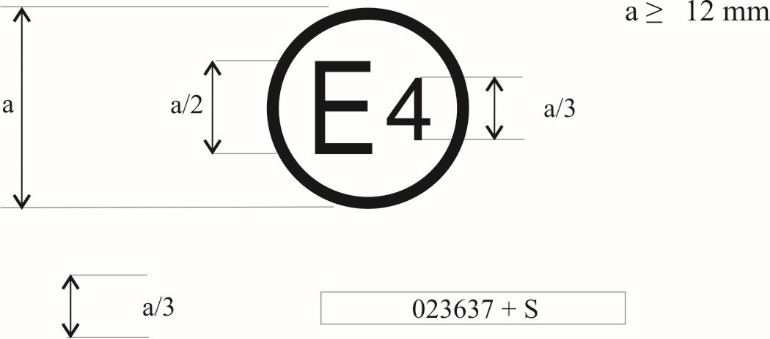 Приведенный выше знак официального утверждения, проставленный на пневматической шине, указывает, что данная шина была официально утверждена в Нидерландах (E4) на основании Правил № 117 (обозначена только индексом “S2” (звук, издаваемый при качении, на стадии 2)) под номером официального утверждения 0412345. Первые две цифры номера официального утверждения (04) указывают, что официальное утверждение было предоставлено в соответствии с требованиями поправок серии 04 к настоящим Правилам.Пример 2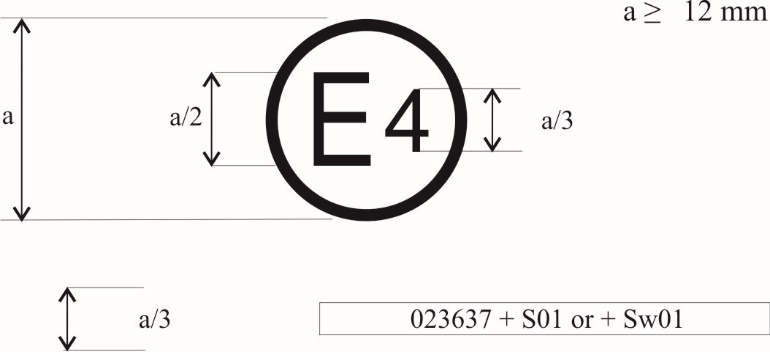 Приведенный выше знак официального утверждения указывает, что данная шина была официально утверждена в Нидерландах (Е4) на основании Правил № 117 (обозначена индексами “S2” (звук, издаваемый при качении, на стадии 2), “W2” (сцепление шин в новом состоянии с мокрым дорожным покрытием на стадии 2), “R3” (сопротивление качению на стадии 3) и “В” (сцепление шин в изношенном состоянии с мокрым дорожным покрытием)) под номером официального утверждения 0412345. Первые две цифры номера официального утверждения (04) указывают, что официальное утверждение было предоставлено в соответствии с требованиями поправок серии 04 к настоящим Правилам».Добавление 2 изменить следующим образом:«Приложение 2 — Добавление 2Официальное утверждение на основании Правил № 117, совпадающее с официальным утверждением на основании Правил № 30 или № 54Пример 1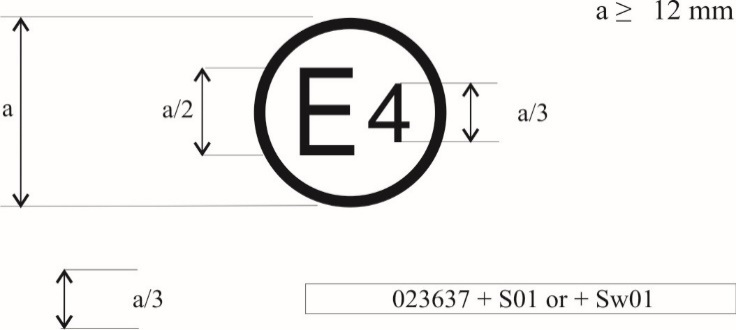 a/3     0412345 S2   0236378Приведенный выше знак официального утверждения указывает, что данная шина была официально утверждена в Нидерландах (Е4) на основании Правил № 117 (обозначена индексом ‘S2” (звук, издаваемый при качении, на стадии 2)) под номером официального 
утверждения 0412345 и на основании Правил № 30 под номером официального утверждения 0236378. Первые две цифры номеров официального утверждения (“04” и “02”) указывают, что официальное утверждение на основании Правил № 117 ООН было предоставлено в соответствии с поправками серии 04, а официальное утверждение на основании Правил № 30 ООН — в соответствии с поправками серии 02.Пример 2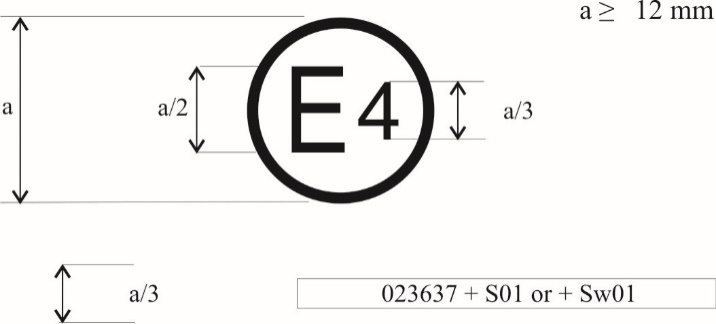 0412345 S2W2R3B   0236378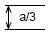 или0412345 S2W2R3B0236378Приведенный выше знак официального утверждения указывает, что данная шина была официально утверждена в Нидерландах (Е4) на основании Правил № 117 (обозначена индексом “S2W2R3B” (звук, издаваемый при качении, на стадии 2, сцепление шин в новом состоянии с мокрым дорожным покрытием на стадии 2, сопротивление качению на стадии 3 и сцепление шин в изношенном состоянии 
с мокрым дорожным покрытием)) под номером официального утверждения 0312345 и на основании Правил № 30 ООН под номером официального утверждения 0236378. Первые две цифры номеров официального утверждения (“04” и “02”) указывают, что официальное утверждение на основании Правил № 117 ООН было предоставлено в соответствии с поправками серии 04, а официальное утверждение на основании Правил № 30 ООН — в соответствии с поправками серии 02».Пример 3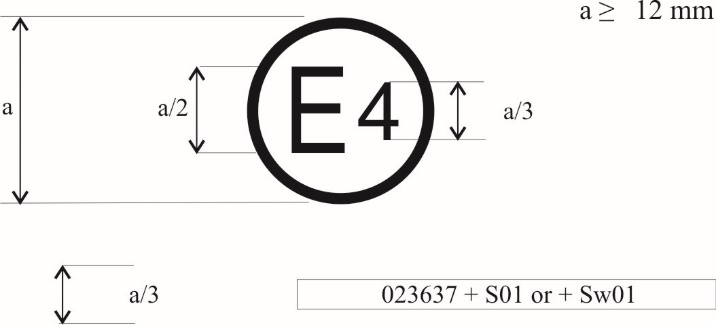 a/3  0412345 S2W2R3   0065432Приведенный выше знак официального утверждения указывает, что данная шина была официально утверждена в Нидерландах (Е4) на основании Правил № 117 ООН (обозначена индексом “S2W2R3” (звук, издаваемый при качении, на стадии 2, сцепление шин в новом состоянии с мокрым дорожным покрытием на стадии 2 и сопротивление качению на стадии 3)) под номером официального утверждения 0412345 и на основании Правил № 54 ООН под номером официального утверждения 0065432. Первые две цифры номеров официального утверждения (“04” и “00”) указывают, что официальное утверждение на основании Правил № 117 ООН было предоставлено в соответствии с поправками серии 04, а официальное утверждение на основании 
Правил № 54 ООН — в соответствии с их первоначальным вариантом».Добавление 3 изменить следующим образом:«Приложение 2 — Добавление 3Сочетания маркировок официальных утверждений, предоставленных на основании Правил № 117, № 30 или № 54 ООНПример 1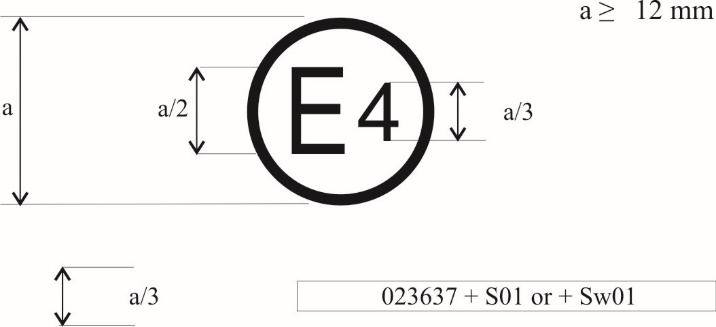 a/3     0236378 + 04S2Приведенный выше знак официального утверждения указывает, что данная шина официально утверждена в Нидерландах (Е4) на основании Правил № 30 ООН в соответствии с поправками серии 02 (на что указывают первые две цифры номера официального утверждения “02”) под номером официального утверждения 0236378. На нее также нанесено обозначение “+ 04S2”, которое указывает, что шина была также официально утверждена на основании Правил № 117 ООН (с поправками серии 04) в отношении “S” (звука, издаваемого при качении, 
на стадии 2).Пример 2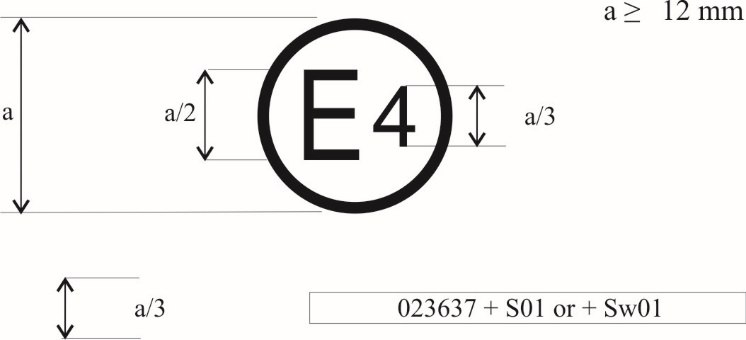 Приведенный выше знак официального утверждения указывает, что данная шина официально утверждена в Нидерландах (Е4) на основании Правил № 30 ООН в соответствии с поправками серии 02 (на что указывают первые две цифры номера официального утверждения “02”) под номером официального утверждения 0236378. Она также обозначена индексом “+ 04S2W2R3B”, который указывает, что данная шина была официально утверждена также на основании Правил № 117 ООН (с поправками серии 04) в отношении “S” (звука, издаваемого при качении, на стадии 2), “W” (сцепления шин в новом состоянии с мокрым дорожным покрытием на стадии 2), “R” (сопротивления качению на стадии 3) и “В” (сцепления шин в изношенном состоянии с мокрым дорожным покрытием)».Добавление 4 изменить следующим образом:		«Приложение 2 — Добавление 4Распространения с целью объединения официальных утверждений, предоставленных в соответствии с Правилами № 117 ООНПример 1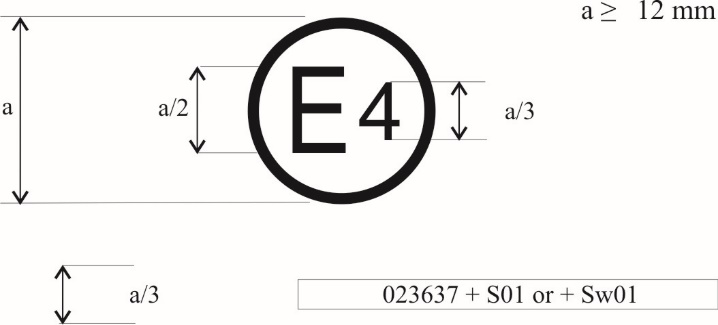 a/3    0212345 S2WR2 + 04BПриведенный выше знак официального утверждения указывает, что данная шина первоначально была официально утверждена в Нидерландах (Е4) на основании Правил № 117 ООН и поправок серии 02 под номером официального утверждения 0212345. Маркировка дополнена обозначением “S2WR2”, содержащим элементы “S” (звук, издаваемый при качении, на стадии 2), “W” (сцепление шин в новом состоянии с мокрым дорожным покрытием) и “R” (сопротивление качению на стадии 2). Индекс “04B”, которому предшествует “+”, указывает, что официальное утверждение было распространено на основании Правил № 117 ООН и поправок серии 04 в отношении сцепления шин в изношенном состоянии с мокрым дорожным покрытием на основе отдельного свидетельства».Приложение 3, пункт 2.1, заменить «ISO 1084 4:2014» на «ISO 1084 4:2021».Приложение 3, добавление 1, пункт 6.1 изменить следующим образом:«6.1	Шина, предназначенная для использования в тяжелых снежных условиях (да/нет)1».Приложение 5, часть A) Таблицу в пункте 3.3 изменить следующим образом:«»Пункт 4.1.6.4, таблицу 2 изменить следующим образом:«Таблица 2»Пункт 4.2.8.4, таблицу 4 изменить следующим образом:«Таблица 4»Приложение 5, часть B), пункт 2.1.2.1 изменить следующим образом:«2.1.2.1	[...]где:Pr —	давление шины, соответствующее указанному давлению в маркировке на боковине в соответствии с пунктом 4.1 настоящих Правил.Qt —	статическая испытательная нагрузка на шину;Qr —	максимальная масса, соответствующая индексу несущей способности шины».Приложение 6, добавление 3, пункт 6.1 изменить следующим образом:«6.1	Шина, предназначенная для использования в тяжелых снежных условиях (да/нет)2».Приложение 7 Название изменить следующим образом:«Процедуры испытания эффективности шин на снегу в случае шин, предназначенных для использования в тяжелых снежных условиях»Пункт 3.1.4.2 изменить следующим образом:«3.1.4.2	Для шин класса С2 нагрузка транспортного средства должна быть такой, чтобы результирующие нагрузки на шины составляли 60–100 % от нагрузки, соответствующей индексу несущей способности шины.	Статические нагрузки на шины на одной и той же оси не должны различаться более чем на 10 %.		Внутреннее давление воздуха рассчитывают при постоянном отклонении:	при вертикальной нагрузке, составляющей не менее 75 % несущей способности шины, применяют постоянное отклонение, поэтому испытательное внутреннее давление Pt рассчитывают следующим образом:Qr —	максимальная нагрузка, соответствующая индексу несущей способности шины, указанному на ее боковине,Pr —	давление шины, соответствующее указанному давлению в маркировке на боковине в соответствии с требованиями пункта 4.1 настоящих Правил.Qt —	статическая испытательная нагрузка на шину.	При вертикальной нагрузке, составляющей менее 75 % несущей способности шины, применяют постоянное внутреннее давление, поэтому испытательное внутреннее давление Pt рассчитывают следующим образом:Pr —	давление шины, соответствующее указанному давлению в маркировке на боковине в соответствии с требованиями пункта 4.1 настоящих Правил.	Перед проведением испытания проверяют давление в шине при температуре окружающего воздуха».Приложение 8Название изменить следующим образом:«Процедуры испытания эффективности на льду в случае ледовых шин класса С1»Пункт 2.4.2.2, таблицу 3 изменить следующим образом:«Таблица 3	Расчет скорректированного среднего значения полного замедления dm,adj(R) эталонной шины»Второй абзац пункта 2.4.2.2 пронумеровать как пункт 2.4.2.3.Второй абзац пункта 2.4.4.4 пронумеровать как пункт 2.4.4.5. Пункт 2.4.4.5 (прежний), изменить нумерацию на 2.4.4.6.Пункт 2.4.5.2.1, заменить «2.4.4.5» на «2.4.4.6».Приложение 9 Название изменить следующим образом: «Процедура определения сцепления с мокрым дорожным покрытием для шин в изношенном состоянии»Пункт 2 изменить следующим образом: «2.	Процедура испытания для шин класса С1 		[...]»Пункт 2.1.1 изменить следующим образом:«2.1.1	“Шина в изношенном состоянии” или “изношенная шина” означает для целей настоящих Правил новую шину, искусственно изношенную путем уменьшения глубины протектора, или ‒‒ если речь идет об эталонной шине в изношенном состоянии ‒‒ шину с высотой формованного покрытия, указанной в пункте 2.2.1.2.4.1 настоящего приложения».Пункт 2.1.13 изменить следующим образом:«2.1.13	“Эталонная шина в изношенном состоянии” или “комплект эталонных шин в изношенном состоянии” означает шину или комплект шин, состоящих из стандартных эталонных испытательных шин СЭИШ16 с формованным покрытием в изношенном состоянии».Включить новый пункт 2.2.1.2.4.1.1 следующего содержания:«2.2.1.2.4.1.1	Значение ширины обода указывает одна из признанных организаций по стандартам на шины и ободья, перечисленных в добавлении 4 к приложению 6 к настоящим Правилам. Код ширины обода не должен отличаться более чем на 0,5 от кода ширины измерительного обода».Включить новый пункт 2.2.1.2.4.1.2 следующего содержания:«2.2.1.2.4.1.2	Внутреннее давление шины для измерения глубины протектора должно составлять 180–220 кПа».Пункт 2.3.1.5, заменить «СЭИШ16 в изношенном состоянии» на «СЭИШ16 с формованным покрытием в изношенном состоянии». Пункт 2.3.3, таблицу со значениями температур изменить следующим образом:«»Пункт 2.4.1.1.4 изменить следующим образом:«2.4.1.1.4	Расчет индекса сцепления потенциальной шины с мокрым дорожным покрытием 	[...]BFCadj(R)	скорректированный средний коэффициент тормозной силы в соответствии с таблицей 1 приложения 5;[...]Kvehicle = 1,95	коэффициент, обеспечивающий согласованность между предыдущим расчетом индекса сцепления с мокрым дорожным покрытием и настоящим расчетом, а также сопоставимость между методом с использованием транспортного средства и методом с использованием прицепа;коэффициенты a, b, c и d приведены в таблице 2.Таблица 2»Пункт 2.4.2.1.4 изменить следующим образом:«2.4.2.1.4	Расчет индекса сцепления потенциальной шины с мокрым дорожным покрытием 	[...]µpeak,adj(R)	скорректированный средний коэффициент тормозной силы в соответствии с таблицей 1 приложения 5;[...]Ktrailer = 1,50	коэффициент, обеспечивающий согласованность между предыдущим расчетом индекса сцепления с мокрым дорожным покрытием и настоящим расчетом, а также сопоставимость между методом с использованием транспортного средства и методом с использованием прицепа;коэффициенты a, b, c и d приведены в таблице 4.Таблица 4»Включить новый пункт 3 следующего содержания:«3.	Оценка сцепления шин классов C2 и C3 Оценка индекса сцепления шины в изношенном состоянии с мокрым дорожным покрытием ПринципДва этапа:a)	индекс сцепления шины в новом состоянии с мокрым дорожным покрытием G оценивается в соответствии с положениями, приведенными в части В) приложения 5 “Шины классов С2 и С3” и ее подпунктах;b)	индекс сцепления шин классов C2 и C3 в изношенном состоянии с мокрым дорожным покрытием GB оценивается по следующим формулам:Kworn — коэффициент снижения эффективности сцепления с мокрым дорожным покрытием между новым и изношенным состоянием:Kworn (C2) = 0,87Kworn (C 3) = 0,83».E/ECE/324/Rev.2/Add.116/Rev.5/Amend.2−E/ECE/TRANS/505/Rev.2/Add.116/Rev.5/Amend.2E/ECE/324/Rev.2/Add.116/Rev.5/Amend.2−E/ECE/TRANS/505/Rev.2/Add.116/Rev.5/Amend.2E/ECE/324/Rev.2/Add.116/Rev.5/Amend.2−E/ECE/TRANS/505/Rev.2/Add.116/Rev.5/Amend.228 November 2023 S2уровень звука, издаваемого при качении, на стадии 2W1эффективность сцепления с мокрым дорожным покрытием в новом состоянии на стадии 1W2эффективность сцепления с мокрым дорожным покрытием в новом состоянии на стадии 2R2уровень сопротивления качению на стадии 2R3уровень сопротивления качению на стадии 3Bэффективность сцепления шин в изношенном состоянии с мокрым дорожным покрытиемСтадия 2Стадия 2Стадия 2Стадия 2Категория использованияКатегория использованияПредельный уровень, дБ(А)Предельный уровень, дБ(А)Категория использованияКатегория использованияПрочиеТяговые шиныОбычная шина7273Зимняя шина7273Зимняя шинаЗимняя шина, классифицируемая в качестве шины, предназначенной для использования в тяжелых снежных условиях7375Шина специального назначения7475Шина специального назначения, классифицируемая в качестве шины, предназначенной для использования в тяжелых снежных условиях7475Стадия 2Стадия 2Стадия 2Стадия 2Категория использованияКатегория использованияПредельный уровень, дБ(А)Предельный уровень, дБ(А)Категория использованияКатегория использованияПрочиеТяговые шиныОбычная шина7375Зимняя шина7375Зимняя шинаЗимняя шина, классифицируемая в качестве шины, предназначенной для использования в тяжелых снежных условиях7476Шина специального назначения7577Шина специального назначения, классифицируемая в качестве шины, предназначенной для использования в тяжелых снежных условиях7577Стадия 1Стадия 1Стадия 1Категория использованияКатегория использованияИндекс сцепления с мокрым дорожным покрытием (G)Обычная шинаОбычная шина≥1,1Зимняя шина≥1,1Зимняя шинаЗимняя шина, классифицируемая в качестве шины, предназначенной для использования в тяжелых снежных условиях, и с категорией скорости, превышающей 160 км/ч≥1,0Зимняя шинаЗимняя шина, классифицируемая в качестве шины, предназначенной для использования в тяжелых снежных условиях, и с категорией скорости, не более 160 км/ч≥0,9Шина специального назначенияНе определенШина специального назначения, классифицируемая в качестве шины, предназначенной для использования в тяжелых снежных условияхНе определенСтадия 2Стадия 2Стадия 2Стадия 2Категория использованияКатегория использованияКатегория использованияИндекс сцепления с мокрым дорожным покрытием (G)Обычная шинаОбычная шинаОбычная шина≥1,2Зимняя шина≥1,2Зимняя шинаЗимняя шина, классифицируемая в качестве шины, предназначенной для использования в тяжелых снежных условияхКатегория скорости, превышающая 160 км/ч≥1,1Зимняя шинаЗимняя шина, классифицируемая в качестве шины, предназначенной для использования в тяжелых снежных условияхКатегория скорости не более 160 км/ч≥1,0Зимняя шинаЗимняя шина, классифицируемая в качестве шины, предназначенной для использования в тяжелых снежных условияхЛедовые шины≥1,0Шина 
специального 
назначенияШина 
специального 
назначенияШина 
специального 
назначения≥1,1Шина специального назначения, классифицируемая в качестве шины, предназначенной для использования в тяжелых снежных условияхШина специального назначения, классифицируемая в качестве шины, предназначенной для использования в тяжелых снежных условиях≥1,0Стадия 1Стадия 1Стадия 1Стадия 1Категория использованияКатегория использованияИндекс сцепления с мокрым дорожным покрытием (G)Индекс сцепления с мокрым дорожным покрытием (G)Категория использованияКатегория использованияПрочиеТяговые шиныОбычная шинаОбычная шина≥0,95≥0,85Зимняя шина≥0,95≥0,85Зимняя шинаЗимняя шина, классифицируемая в качестве шины, предназначенной для использования в тяжелых снежных условиях≥0,85≥0,85Шина специального назначения≥0,85≥0,85Шина специального назначения, классифицируемая в качестве шины, предназначенной для использования в тяжелых снежных условиях≥0,85≥0,85Стадия 2Стадия 2Стадия 2Стадия 2Категория использованияКатегория использованияИндекс сцепления с мокрым дорожным покрытием (G)Индекс сцепления с мокрым дорожным покрытием (G)Категория использованияКатегория использованияПрочиеТяговые шиныОбычная шинаОбычная шина≥1,10≥1,00Зимняя шина≥1,10≥1,00Зимняя шинаЗимняя шина, классифицируемая в качестве шины, предназначенной для использования в тяжелых снежных условиях≥1,00≥1,00Шина 
специального 
назначенияШина 
специального 
назначения≥1,00≥1,00Шина специального назначения, классифицируемая в качестве шины, предназначенной для использования в тяжелых снежных условиях≥1,00≥1,00Стадия 1Стадия 1Стадия 1Стадия 1Категория использованияКатегория использованияИндекс сцепления с мокрым дорожным покрытием (G)Индекс сцепления с мокрым дорожным покрытием (G)Категория использованияКатегория использованияПрочиеТяговые шиныОбычная шинаОбычная шина≥0,80≥0,65Зимняя шина≥0,65≥0,65Зимняя шинаЗимняя шина, классифицируемая в качестве шины, предназначенной для использования в тяжелых снежных условиях≥0,65≥0,65Шина специального назначения≥0,65≥0,65Шина специального назначения, классифицируемая в качестве шины, предназначенной для использования в тяжелых снежных условиях≥0,65≥0,65Стадия 2Стадия 2Стадия 2Стадия 2Категория использованияКатегория использованияИндекс сцепления с мокрым дорожным покрытием (G)Индекс сцепления с мокрым дорожным покрытием (G)Категория использованияКатегория использованияПрочиеТяговые шиныОбычная шинаОбычная шина≥0,95≥0,80Зимняя шина≥0,80≥0,80Зимняя шинаЗимняя шина, классифицируемая в качестве шины, предназначенной для использования в тяжелых снежных условиях≥0,80≥0,80Шина 
специального 
назначенияШина 
специального 
назначения≥0,80≥0,80Шина специального назначения, классифицируемая в качестве шины, предназначенной для использования в тяжелых снежных условиях≥0,80≥0,80Стадия 2Стадия 2Класс шиныМаксимальное значение Cr (Н/кН)C110,5C29,0C36,5В случае зимних шин, классифицируемых в качестве шин, предназначенных для использования в тяжелых снежных условиях, предельные значения увеличивают на 1 Н/кН.В случае зимних шин, классифицируемых в качестве шин, предназначенных для использования в тяжелых снежных условиях, предельные значения увеличивают на 1 Н/кН.Стадия 3Стадия 3Стадия 3Стадия 3Стадия 3Класс шиныКласс шиныКласс шиныКласс шиныМаксимальное значение Cr (Н/кН)С1 Индекс несущей способности <87Индекс несущей способности <87Индекс несущей способности <8710,0С1 Индекс несущей способности ≥87 Шины, за исключением шин, пригодных для эксплуатации в спущенном состоянии, или шин с расширенной мобильностью9,0С1 Индекс несущей способности ≥87 Шины, за исключением шин, пригодных для эксплуатации в спущенном состоянии, или шин с расширенной мобильностьюШины с номинальным отношением высоты профиля к его ширине ≤40 и пригодные для скоростей ≥300 км/ч10,0С1 Индекс несущей способности ≥87 Шины, пригодные для эксплуатации в спущенном состоянии, или шины с расширенной мобильностьюШины, пригодные для эксплуатации в спущенном состоянии, или шины с расширенной мобильностью10,0С1 Шины специального назначенияШины специального назначенияШины специального назначения10,0C2Шины, отличные от тяговых шинШины, отличные от тяговых шинШины, отличные от тяговых шин8,5C2Тяговые шиныТяговые шиныТяговые шины9,0C3Шины, отличные от шин с маркировкой “C”, “CP” или “LT”Шины, отличные от шин с маркировкой “C”, “CP” или “LT”Шины, отличные от шин с маркировкой “C”, “CP” или “LT”6,0C3Шины с маркировкой “C” или “CP”, которая наносится после обозначения размера шины, или с маркировкой “LT”, которая наносится перед обозначением размера шины либо после него, или с маркировкой “LT”, которая наносится после эксплуатационного описанияШины с маркировкой “C” или “CP”, которая наносится после обозначения размера шины, или с маркировкой “LT”, которая наносится перед обозначением размера шины либо после него, или с маркировкой “LT”, которая наносится после эксплуатационного описанияШины с маркировкой “C” или “CP”, которая наносится после обозначения размера шины, или с маркировкой “LT”, которая наносится перед обозначением размера шины либо после него, или с маркировкой “LT”, которая наносится после эксплуатационного описания6,5В случае зимних шин, классифицируемых в качестве шин, предназначенных для использования в тяжелых снежных условиях, предельные значения увеличивают 
на 1 Н/кН».В случае зимних шин, классифицируемых в качестве шин, предназначенных для использования в тяжелых снежных условиях, предельные значения увеличивают 
на 1 Н/кН».В случае зимних шин, классифицируемых в качестве шин, предназначенных для использования в тяжелых снежных условиях, предельные значения увеличивают 
на 1 Н/кН».В случае зимних шин, классифицируемых в качестве шин, предназначенных для использования в тяжелых снежных условиях, предельные значения увеличивают 
на 1 Н/кН».В случае зимних шин, классифицируемых в качестве шин, предназначенных для использования в тяжелых снежных условиях, предельные значения увеличивают 
на 1 Н/кН».Категория использованияКатегория использованияКатегория использованияИндекс сцепления с мокрым дорожным покрытием (GB)Обычная шина≥0,88Шина с номинальным отношением высоты профиля к его ширине, не превышающим 40, шириной профиля не менее 235 мм и пригодная для скоростей, равных или превышающих 300 км/ч Шина с номинальным отношением высоты профиля к его ширине, не превышающим 40, шириной профиля не менее 235 мм и пригодная для скоростей, равных или превышающих 300 км/ч ≥0,80Зимняя шина≥0,88Зимняя шинаЗимняя шина, классифицируемая в качестве шины, предназначенной для использования в тяжелых снежных условиях, и пригодная для скоростей, превышающих 160 км/ч≥0,80Зимняя шинаЗимняя шина, классифицируемая в качестве шины, предназначенной для использования в тяжелых снежных условиях, и пригодная для скоростей, превышающих 160 км/чЛедовая шина≥0,70Зимняя шинаЗимняя шина, классифицируемая в качестве шины, предназначенной для использования в тяжелых снежных условиях, и пригодная для скоростей, не превышающих 160 км/ч≥0,70Зимняя шинаЗимняя шина, классифицируемая в качестве шины, предназначенной для использования в тяжелых снежных условиях, и пригодная для скоростей, не превышающих 160 км/чЛедовая шина≥0,70Шина специального 
назначенияШина специального 
назначенияШина специального 
назначения≥0,80Шина специального назначения, классифицируемая в качестве шины, предназначенной для использования в тяжелых снежных условияхШина специального назначения, классифицируемая в качестве шины, предназначенной для использования в тяжелых снежных условиях≥0,80Категория использованияКатегория использованияИндекс сцепления с мокрым дорожным покрытием (GB)Индекс сцепления с мокрым дорожным покрытием (GB)Категория использованияКатегория использованияПрочиеТяговые шиныОбычная шинаОбычная шина≥0,82≥0,74Зимняя шинаЗимняя шина≥0,82≥0,74Зимняя шина, классифицируемая в качестве шины, предназначенной для использования в тяжелых снежных условиях≥0,74≥0,74Шина специального 
назначенияШина специального 
назначения≥0,74≥0,74Шина специального назначения, классифицируемая в качестве шины, предназначенной для использования в тяжелых снежных условиях≥0,74≥0,74Категория использованияКатегория использованияИндекс сцепления с мокрым дорожным покрытием (GB)Индекс сцепления с мокрым дорожным покрытием (GB)Категория использованияКатегория использованияПрочиеТяговые шиныОбычная шинаОбычная шина≥0,66≥0,54Зимняя шинаЗимняя шина≥0,54≥0,54Зимняя шина, классифицируемая в качестве шины, предназначенной для использования в тяжелых снежных условиях≥0,54≥0,54Шина специального 
назначенияШина специального 
назначения≥0,54≥0,54Шина специального назначения, классифицируемая в качестве шины, предназначенной для использования в тяжелых снежных условиях≥0,54≥0,54Класс шиныДатаС16 июля 2026 годаC2 и C331 августа 2028 годаКласс шиныДатаС17 июля 2026 годаC2 и C31 сентября 2028 годаКатегория использованияКатегория использованияТемпература мокрой поверхностиТемпература окружающего воздухаОбычная шинаОбычная шина12 °C – 35 °C12 °C – 40 °CЗимняя шинаЗимняя шина5 °C – 35 °C5 °C – 40 °CЗимняя шина, классифицируемая в качестве шины, предназначенной для использования в тяжелых снежных условиях5 °C – 20 °C5 °C – 20 °CШина специального назначенияШина специального назначения5 °C – 35 °C5 °C – 40 °CШина специального назначения, классифицируемая в качестве шины, предназначенной для использования в тяжелых снежных условиях5 °C – 20 °C5 °C – 20 °CКатегория использованияКатегория использованияϑ0(°C)ab(°C−1)c(°C−2)d(мм−1)Обычная шинаОбычная шина20+0,99382+0,00269−0,00028−0,02472Зимняя шинаЗимняя шина15+0,92654−0,00121−0,00007−0,04279Зимняя шина, классифицируемая в качестве шины, предназначенной для использования в тяжелых снежных условиях10+0,72029−0,00539+0,00022−0,03037Шина специального назначенияШина специального назначения15+0,92654−0,00121−0,00007−0,04279Шина специального назначения, классифицируемая в качестве шины, предназначенной для использования в тяжелых снежных условиях10+0,72029−0,00539+0,00022−0,03037Категория использованияКатегория использованияϑ0(°C)ab(°C−1)c(°C−2)d(мм−1)Обычная шинаОбычная шина20+0,99757+0,00251−0,00028+0,07759Зимняя шинаЗимняя шина15+0,87084−0,00025+0,00004−0,01635Зимняя шина, классифицируемая в качестве шины, предназначенной для использования в тяжелых снежных условиях10+0,67929+0,00115−0,00005+0,03963Шина специального назначенияШина специального назначения15+0,87084−0,00025+0,00004−0,01635Шина специального назначения, классифицируемая в качестве шины, предназначенной для использования в тяжелых снежных условиях10+0,67929+0,00115−0,00005+0,03963Если число и последовательность потенциальных шин в рамках одного цикла испытаний на торможение составляют:и если потенциальной шиной для этого цикла является:то соответствующее скорректированное среднее значение полного замедления dm,adj(R) эталонной шины рассчитывается по следующей формуле:1	Ri – T1 – RfT12	Ri –T1 – T2 – RfT12	Ri –T1 – T2 – RfT2Категория использованияКатегория использованияТемпература мокрой поверхностиТемпература окружающего воздухаОбычная шинаОбычная шина12 °C – 35 °C12 °C – 40 °CЗимняя шинаЗимняя шина5 °C – 35 °C5 °C – 40 °CЗимняя шина, классифицируемая в качестве шины, предназначенной для использования в тяжелых снежных условиях5 °C – 20 °C5 °C – 20 °CШина специального назначенияШина специального назначения5 °C – 35 °C5 °C – 40 °CШина специального назначения, классифицируемая в качестве шины, предназначенной для использования в тяжелых снежных условиях5 °C – 20 °C5 °C – 20 °CКатегория использованияКатегория использованияϑ0(°C)ab(°C−1)c(°C−2)d(мм−1)Обычная шинаОбычная шина20+0,90996−0,00179−0,00013−0,10313Зимняя шинаЗимняя шина15+0,81045−0,00004−0,00019−0,05093Зимняя шина, классифицируемая в качестве шины, предназначенной для использования в тяжелых снежных условиях10+0,71094+0,00172−0,00025+0,00127Шина специального назначенияШина специального назначения15+0,81045−0,00004−0,00019−0,05093Шина специального назначения, классифицируемая в качестве шины, предназначенной для использования в тяжелых снежных условиях10+0,71094+0,00172−0,00025+0,00127Категория использованияКатегория использованияϑ0(°C)ab(°C−1)c(°C−2)d(мм−1)Обычная шинаОбычная шина20+0,99655−0,00124+0,00041+0,06876Зимняя шинаЗимняя шина15+0,94572−0,00032−0,00020+0,08047Зимняя шина, классифицируемая в качестве шины, предназначенной для использования в тяжелых снежных условиях10+0,89488+0,00061−0,00080+0,09217Шина специального назначенияШина специального назначения15+0,94572−0,00032−0,00020+0,08047Шина специального назначения, классифицируемая в качестве шины, предназначенной для использования в тяжелых снежных условиях10+0,89488+0,00061−0,00080+0,09217